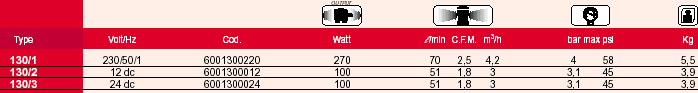 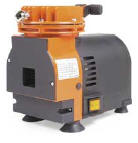 
Oilless - Aria Senza Olio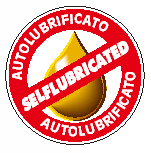 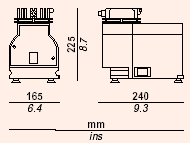 